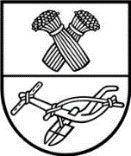 		ProjektasPANEVĖŽIO RAJONO SAVIVALDYBĖS TARYBASPRENDIMASDĖL PANEVĖŽIO RAJONO SAVIVALDYBĖS ŠVIETIMO ĮSTAIGŲ IKIMOKYKLINIO IR PRIEŠMOKYKLINIO UGDYMO GRUPIŲ SKAIČIAUS, IKIMOKYKLINIO UGDYMO GRUPIŲ VEIKLOS TRUKMĖS, PRIEŠMOKYKLINIO UGDYMO ORGANIZAVIMO MODELIŲ, BENDROJO UGDYMO MOKYKLŲ MOKINIŲ IR KLASIŲ SKAIČIAUS 2023–2024 MOKSLO METAIS PATVIRTINIMO2023 m. kovo  d. Nr. T-PanevėžysVadovaudamasi Lietuvos Respublikos vietos savivaldos įstatymo 7 straipsnio 7 punktu ir 16 straipsnio 4 dalimi, Priešmokyklinio ugdymo tvarkos aprašo, patvirtinto Lietuvos Respublikos švietimo ir mokslo ministro 2013 m. lapkričio 21 d. įsakymu Nr. V-1106 „Dėl Priešmokyklinio ugdymo tvarkos aprašo patvirtinimo“, 7.1 papunkčiu, Mokyklų, vykdančių formaliojo švietimo programas, tinklo kūrimo taisyklių, patvirtintų Lietuvos Respublikos Vyriausybės 2011 m. birželio 29 d. nutarimu Nr. 768 „Dėl Mokyklų, vykdančių formaliojo švietimo programas, tinklo kūrimo taisyklių patvirtinimo“, 25.7 papunkčiu, Priėmimo į valstybinę ir savivaldybės bendrojo ugdymo mokyklą, profesinio mokymo įstaigą bendrųjų kriterijų sąrašo, patvirtinto Lietuvos Respublikos švietimo ir mokslo ministro 2004 m. birželio 25 d. įsakymu Nr. ISAK-1019 „Dėl Priėmimo į valstybinę ir savivaldybės bendrojo ugdymo, profesinio mokymo įstaigą bendrųjų kriterijų sąrašo patvirtinimo“, 3 punktu, Panevėžio rajono savivaldybės taryba n u s p r e n d ž i a:Patvirtinti:Panevėžio rajono savivaldybės švietimo įstaigų ikimokyklinio ugdymo grupių skaičių ir ikimokyklinio ugdymo grupių veiklos trukmę 2023–2024 mokslo metais (pridedama).Panevėžio rajono savivaldybės švietimo įstaigų priešmokyklinio ugdymo grupių skaičių ir priešmokyklinio ugdymo organizavimo modelius 2023–2024 mokslo metais (pridedama).Panevėžio rajono savivaldybės bendrojo ugdymo mokyklų mokinių ir klasių skaičių 2023–2024 mokslo metais (pridedama).Nustatyti, kad šis sprendimas įsigalioja 2023 m. rugsėjo 1 d.Aurelija Bartašė2023-03-06PATVIRTINTAPanevėžio rajono savivaldybės tarybos 
2023 m. kovo  d. sprendimu Nr. T-PANEVĖŽIO RAJONO SAVIVALDYBĖS ŠVIETIMO ĮSTAIGŲ IKIMOKYKLINIO UGDYMO GRUPIŲ SKAIČIUS IR IKIMOKYKLINIO UGDYMO GRUPIŲ VEIKLOS TRUKMĖ 2023–2024 MOKSLO METAIS_________________________________________PATVIRTINTAPanevėžio rajono savivaldybės tarybos 
2023 m. kovo  d. sprendimu Nr. T-PANEVĖŽIO RAJONO SAVIVALDYBĖS ŠVIETIMO ĮSTAIGŲ PRIEŠMOKYKLINIO UGDYMO GRUPIŲ SKAIČIUS IR PRIEŠMOKYKLINIO UGDYMO ORGANIZAVIMO MODELIAI 2023–2024 MOKSLO METAIS* Jungtinė grupė, kurioje priešmokyklinio amžiaus vaikai ugdomi kartu su ikimokyklinio amžiaus vaikais.         ** Jungtinėje grupėje pagal priešmokyklinio ugdymo programą ugdomų vaikų skaičius._________________________________________PATVIRTINTAPanevėžio rajono savivaldybės tarybos 
2023 m. kovo d. sprendimu Nr. T-BENDROJO UGDYMO MOKYKLŲ MOKINIŲ IR KLASIŲ SKAIČIUS 2023–2024 MOKSLO METAIS_________________________________________PANEVĖŽIO RAJONO SAVIVALDYBĖS ADMINISTRACIJOSŠVIETIMO, KULTŪROS IR SPORTO SKYRIUSPanevėžio rajono savivaldybės tarybaiSAVIVALDYBĖS TARYBOS SPRENDIMO „DĖL PANEVĖŽIO RAJONO SAVIVALDYBĖS ŠVIETIMO ĮSTAIGŲ IKIMOKYKLINIO IR PRIEŠMOKYKLINIO UGDYMO GRUPIŲ SKAIČIAUS, IKIMOKYKLINIO UGDYMO GRUPIŲ VEIKLOS TRUKMĖS, PRIEŠMOKYKLINIO UGDYMO ORGANIZAVIMO MODELIŲ, BENDROJO UGDYMO MOKYKLŲ MOKINIŲ IR KLASIŲ SKAIČIAUS                 2023–2024 MOKSLO METAIS PATVIRTINIMO“ PROJEKTO AIŠKINAMASIS RAŠTAS2023 m. kovo  d.PanevėžysSprendimo projekto tikslai ir uždaviniaiVadovaudamasi Priešmokyklinio ugdymo tvarkos aprašo, patvirtinto Lietuvos Respublikos švietimo ir mokslo ministro 2013 m. lapkričio 21 d. įsakymu Nr. V-1106,                      7.1 papunkčiu, Savivaldybės taryba kasmet įvertina ikimokyklinio ir priešmokyklinio ugdymo poreikį, turimus išteklius ir prireikus tikslina bei tvirtina mokyklas, vykdančias ikimokyklinio ir priešmokyklinio ugdymo programas, grupių mokyklose skaičių bei priešmokyklinio ugdymo organizavimo modelius.Savivaldybės taryba, vadovaudamasi Priėmimo į valstybinę ir savivaldybės bendrojo ugdymo mokyklą, profesinio mokymo įstaigą bendrųjų kriterijų sąrašu, patvirtintu Lietuvos Respublikos švietimo ir mokslo ministro 2004 m. birželio 25 d. įsakymu Nr. V-1019, kiekvienais kalendoriniais metais iki gegužės 31 d. nustato bendrojo ugdymo mokyklose mokinių ir klasių skaičių. Mokyklose klasės sudaromos vadovaujantis Mokyklų, vykdančių formaliojo švietimo programas, tinklo kūrimo taisyklėmis, patvirtintomis Lietuvos Respublikos Vyriausybės 2011 m. birželio 29 d. nutarimu Nr. 768. Vykdant pradinio ugdymo programą mažiausias mokinių skaičius klasėje – 8, didžiausias mokinių skaičius klasėje – 24, mažiausias mokinių skaičius jungtinėje klasėje – 8 mokiniai, didžiausias mokinių skaičius jungtinėje klasėje – 24. Gali būti jungiama tik po 2 klases. Rekomenduojama jungti gretimas klases.Vykdant pagrindinio ugdymo programą didžiausias mokinių skaičius klasėje – 30, mažiausias mokinių skaičius klasėje – 8. Klasės nejungiamos.Vykdant vidurinio ugdymo programą didžiausias mokinių skaičius klasėje – 30, mažiausias mokinių skaičius klasėje – 12 mokinių. Sprendimo projektu siūloma Savivaldybės tarybai patvirtinti Panevėžio rajono savivaldybės švietimo įstaigų ikimokyklinio ir priešmokyklinio ugdymo grupių skaičių, ikimokyklinio ugdymo grupių veiklos trukmę, priešmokyklinio ugdymo organizavimo modelius, bendrojo ugdymo mokyklų mokinių ir klasių skaičių 2023–2024 m. m., kurie finansine prasme būtų veiksmingiausi ir užtikrintų ugdymo paslaugų kokybę.2. Siūlomos teisinio reguliavimo nuostatosTeisės aktų keisti nereikės.3. Laukiami rezultataiPlanuojama, kad 2023–2024 m. m. Panevėžio rajono savivaldybėje veiks 69 grupės (buvo66 grupės), iš kurių: 43 – ikimokyklinio ugdymo grupės (2022–2023 m. m. buvo 43 ikimokyklinio ugdymo grupės), 26 priešmokyklinio ugdymo grupės (2022–2023 m. m. buvo 23 grupės) ir 16 jungtinių grupių (2022–2023 m. m. buvo 17 jungtinių grupių). Atsižvelgiant į tai, kad Švietimo įstatyme numatyta, jog ikimokyklinis ugdymas visuotinis, nuo 2023 m. rugsėjo 1 d. pradedamas teikti priešmokyklinis ugdymas vaikams, kuriems kalendoriniais metais iki balandžio 30 d. sueina 5 metai, įvertinus vaiko ugdymo ir ugdymosi poreikius, pažangą. Planuojama, kad nuo 2023 m. rugsėjo 1 d. Savivaldybės bendrojo ugdymo mokyklose mokysis 2 848 mokiniai (48 mokiniais daugiau nei pernai). Pradinio ugdymo programos mokysis   1 039 mokinys, pagrindinio – 1 491 mokiniai, vidurinio ugdymo – 318 mokinių. Bus sudarytos 158 klasės (2 klasėmis mažiau nei 2022–2023 m. m.). 2023 m. rugsėjo 1 d. į bendrojo ugdymo mokyklas ateis 266 pirmaklasiai  (1 mokiniu daugiau nei 2022–2023 m. m.). Dvyliktose klasėse mokysis 158 abiturientai (31 daugiau nei pernai).Jungtinės (pradinio ugdymo) klasės sudaromos Raguvos gimnazijos Miežiškių skyriuje, Paliūniškio pagrindinės mokyklos Tiltagalių skyriuje ir Ramygalos gimnazijos Vadoklių skyriuje. Vadovaujantis Panevėžio rajono savivaldybės bendrojo ugdymo mokyklų tinklo pertvarkos 2021–2025 metų bendruoju planu nuo 2023 m. rugsėjo 1 d. Ramygalos gimnazijos Vadoklių skyriuje nebus sudaromos 5–10 klasės.Patvirtinus ikimokyklinio ir priešmokyklinio ugdymo grupių skaičių, ikimokyklinio ugdymo grupių veiklos trukmę, priešmokyklinio ugdymo organizavimo modelius ir bendrojo ugdymo mokyklų mokinių ir klasių skaičių, Panevėžio rajono švietimo įstaigose bus efektyviau organizuojamas ikimokyklinis, priešmokyklinis, pradinis, pagrindinis ir vidurinis ugdymas.4. Lėšų poreikis ir šaltiniaiLietuvos Respublikos švietimo, mokslo ir sporto ministerija skiria mokymo lėšas pagal Lietuvos Respublikos švietimo, mokslo ir sporto ministro 2022 m. sausio 7 d. įsakymą  Nr. V-39 „Dėl specialios tikslinės dotacijos ugdymo reikmėms finansuoti 2022 metais paskirstymo pagal savivaldybes patvirtinimo“. 2023 m. mokymo lėšų skirta  10581,2 tūkst. eurų.  Mokymo lėšos švietimo įstaigoms buvo perskaičiuotos ir paskirstytos pagal 2022 m. rugsėjo 1 d. mokinių skaičių, duomenis gavus iš Lietuvos Respublikos švietimo, mokslo ir sporto ministerijos, vadovaujantis Panevėžio rajono savivaldybės mokymo lėšų apskaičiavimo, paskirstymo ir panaudojimo tvarkos aprašu, patvirtintu Panevėžio rajono savivaldybės tarybos 2018 m. rugpjūčio 30 d. sprendimu       Nr. T-159 (su vėlesniais pakeitimais).Vadovaujantis Mokyklų, vykdančių formaliojo švietimo programas, tinklo kūrimo taisyklių 25.7 papunkčiu, jei mokykloje iš visų klasių, kuriose mokoma pagal pagrindinio ugdymo programą, vienoje klasėje mokinių skaičius bus mažesnis nei 8 mokiniai, papildomai mokymo lėšos bus skiriamos iš savivaldybės biudžeto.5. Kiti sprendimui priimti reikalingi pagrindimai, skaičiavimai ar paaiškinimaiSprendimo projekto antikorupcinis vertinimas nereikalingas.Vyriausioji specialistė				                     Aurelija BartašėEil. Nr.Įstaigos pavadinimasIkimokyklinis ugdymasIkimokyklinis ugdymasIkimokyklinis ugdymasIkimokyklinis ugdymasEil. Nr.Įstaigos pavadinimasLopšelio grupėsLopšelio grupėsDarželio grupėsDarželio grupėsEil. Nr.Įstaigos pavadinimasGrupių skaičiusVeiklos trukmė per parą (val.)Grupių skaičiusVeiklos trukmė per parą (val.)1.Dembavos lopšelis-darželis „Smalsutis“210.30210.302.Naujamiesčio lopšelis-darželis „Bitutė“110.30210.303.Krekenavos lopšelis-darželis „Sigutė“110.30210.304.Krekenavos lopšelio-darželio „Sigutė“ Žibartonių skyrius--110.155.Ramygalos lopšelis-darželis „Gandriukas“110.30310.306.Velžio lopšelis-darželis „Šypsenėlė“310.30210.307.Velžio lopšelio-darželio „Šypsenėlė“ Liūdynės skyrius110.30--8.Pažagienių mokykla-darželis110.30110.009.Piniavos mokykla-darželis210.30310.3010.Piniavos mokyklos-darželio Bernatonių skyrius-10.30110.3011.Paliūniškio pagrindinės mokyklos Tiltagalių skyrius--110.3012.Upytės Antano Belazaro pagrindinės mokyklos ikimokyklinio ugdymo skyrius--210.3013.Paįstrio Juozo Zikaro gimnazija--310.3014.Raguvos gimnazijos ikimokyklinio ugdymo skyrius „Skruzdėliukas“110.30110.3015.Raguvos gimnazijos Miežiškių skyrius--110.3016.Ramygalos gimnazijos Vadoklių skyrius--110.3017.Smilgių gimnazijos ikimokyklinio ugdymo skyrius110.30210.30Ikimokyklinio ugdymo grupių skaičiusIkimokyklinio ugdymo grupių skaičius14-29-Eil. Nr.Įstaigos pavadinimas(ugdymo vieta)Grupių, kuriose ugdomi PU vaikai, skaičiusPU vaikų skaičiaus vidurkis grupėsePriešmokyklinio ugdymo organizavimo modeliaiPriešmokyklinio ugdymo organizavimo modeliaiPriešmokyklinio ugdymo organizavimo modeliaiPriešmokyklinio ugdymo organizavimo modeliaiPriešmokyklinio ugdymo organizavimo modeliaiEil. Nr.Įstaigos pavadinimas(ugdymo vieta)Grupių, kuriose ugdomi PU vaikai, skaičiusPU vaikų skaičiaus vidurkis grupėseDarbo trukmė per parą (val.)Mokytojų, dirbančių grupėje, skaičiusMokytojų, dirbančių grupėje, skaičiusMokytojų, dirbančių grupėje, skaičiusTeikiamos paslaugos vaikuiEil. Nr.Įstaigos pavadinimas(ugdymo vieta)Grupių, kuriose ugdomi PU vaikai, skaičiusPU vaikų skaičiaus vidurkis grupėseDarbo trukmė per parą (val.)Priešmokyklinio ugdymo mokytojasIkimokyklinio ugdymo mokytojasKitiTeikiamos paslaugos vaikui1.Dembavos lopšelis-darželis „Smalsutis“11710.301,5-1 meninio ugdymo mokytojasLogopedo, mokytojo padėjėjo pagalba1.Dembavos lopšelis-darželis „Smalsutis“1*    18**10.30-1,51 meninio ugdymo mokytojasLogopedo, mokytojo padėjėjo pagalba2.Naujamiesčio lopšelis-darželis „Bitutė“1*   16**10.3021 meninio ugdymo mokytojasLogopedo,specialiojo pedagogo, mokytojo padėjėjo pagalba3.Krekenavos lopšelis-darželis „Sigutė“11610.3021 meninio ugdymo mokytojasLogopedo,specialiojo pedagogo, mokytojo padėjėjo pagalba3.Krekenavos lopšelis-darželis „Sigutė“1*   5**10.3011 meninio ugdymo mokytojasLogopedo,specialiojo pedagogo, mokytojo padėjėjo pagalba4.Krekenavos lopšelio-darželio „Sigutė“ Linkaučių skyrius1*   3**10.3011Logopedo, specialiojo pedagogo, mokytojo padėjėjo pagalba5.Krekenavos lopšelio-darželio „Sigutė“ Žibartonių skyrius1*  4**10.1511Logopedo, mokytojo padėjėjo pagalba6.Ramygalos lopšelis-darželis „Gandriukas“1 1810.3021 meninio ugdymo mokytojasLogopedo pagalba6.Ramygalos lopšelis-darželis „Gandriukas“1*   6**10.3027.Velžio lopšelis-darželis „Šypsenėlė“24010.30--1 meninio ugdymo mokytojasLogopedo,specialiojo pedagogo pagalba7.Velžio lopšelis-darželis „Šypsenėlė“-   7**10.302-1 meninio ugdymo mokytojasLogopedo,specialiojo pedagogo pagalba8.Velžio lopšelio-darželio „Šypsenėlė“ Liūdynės skyrius1*     11**10.302-1 meninio ugdymo mokytojasLogopedo pagalba,specialiojo pedagogo ir mokytojo padėjėjo pagalba9.Pažagienių mokykla-darželis1*11**10.0010,51 meninio ugdymo mokytojasLogopedo, specialiojo pedagogo pagalba10.Piniavos mokykla-darželis2        3310.30221 meninio ugdymo mokytojas1 neformaliojo vaikų švietimo mokytojasLogopedo,specialiojo pedagogo pagalba11.Piniavos mokyklos-darželio Bernatonių skyrius1*10**10.30111 meninio ugdymo mokytojasLogopedo, specialiojo pedagogo pagalba12.Paliūniškio pagrindinė mokykla1*4**41Logopedo, specialiojo pedagogo,socialinio pedagogo pagalba13.Paliūniškio pagrindinės mokyklos Tiltagalių skyrius1*8**10.3011 meninio ugdymo mokytojasLogopedo,specialiojo pedagogo, socialinio pedagogo pagalba14.Upytės Antano Belazaro pagrindinės mokyklos ikimokyklinio ugdymo skyrius1*13**10.30111 meninio ugdymo mokytojasLogopedo, specialiojo pedagogo, socialinio pedagogo, psichologo, mokytojo padėjėjo pagalba15.Paįstrio Juozo Zikaro gimnazija11610.30111 meninio ugdymo mokytojasLogopedo,specialiojo pedagogo, psichologo pagalba16.Raguvos gimnazijos ikimokyklinio ugdymo skyrius „Skruzdėliukas“1*11**10.30111 meninio ugdymo mokytojasLogopedo pagalba17.Raguvos gimnazijos Miežiškių skyrius1*6**10.30111 meninio ugdymo mokytojasLogopedo,specialiojo pedagogo pagalba17.Raguvos gimnazijos Miežiškių skyrius1*2**10.30111 meninio ugdymo mokytojasLogopedo,specialiojo pedagogo pagalba18.Ramygalos gimnazijos Vadoklių skyrius1*2**10.30-2Logopedo pagalba,socialinio pedagogo pagalba19.Smilgių gimnazijos ikimokyklinio ugdymo skyrius11210.30-22 meninio ugdymo mokytojaiLogopedo,specialiojo pedagogo pagalba20.Dembavos progimnazijos ikimokyklinio ir priešmokyklinio ugdymo grupė14**10.30-2-Logopedo, specialiojo pedagogo pagalbaPriešmokyklinio ugdymo grupių ir PU vaikų skaičiusPriešmokyklinio ugdymo grupių ir PU vaikų skaičius26293MokyklaMokyklaPradinio ugdymo programaPradinio ugdymo programaPradinio ugdymo programaPradinio ugdymo programaPagrindinio ugdymo programaPagrindinio ugdymo programaPagrindinio ugdymo programaPagrindinio ugdymo programaPagrindinio ugdymo programaPagrindinio ugdymo programaVidurinio ugdymo programaVidurinio ugdymo programaMokinių ir klasių sk. iš visoMokyklaMokykla1 kl.2 kl.3 kl.4 kl.5 kl.6 kl.7 kl.8 kl.I (9) kl.II (10) kl.III (11) kl.IV (12) kl.Mokinių ir klasių sk. iš visoKrekenavos Mykolo Antanaičio gimnazijaMokinių sk.242023262432343236262425326Krekenavos Mykolo Antanaičio gimnazijaKlasių sk.11121222211117Naujamiesčio mokyklaMokinių sk. 13149161612191088--125Naujamiesčio mokyklaKlasių sk.1111111111--10Paįstrio Juozo Zikaro gimnazijaMokinių sk.151918152619192115232118229Paįstrio Juozo Zikaro gimnazijaKlasių sk.11111111111112Raguvos gimnazija Mokinių sk.15108191212203121201925210Raguvos gimnazija Klasių sk.11111112111113Raguvos gimnazijos Miežiškių skyriusMokinių sk.7144--------16Raguvos gimnazijos Miežiškių skyriusKlasių sk.0,50,50,50,5--------2Ramygalos gimnazija Mokinių sk.191927323230334637413539390Ramygalos gimnazija Klasių sk.11222122222221Ramygalos gimnazijos Vadoklių skyriusMokinių sk.44----------8Ramygalos gimnazijos Vadoklių skyriusKlasių sk.0,50,5----------1Smilgių gimnazijaMokinių sk.151922202322242512272116246Smilgių gimnazijaKlasių sk.11111111111112Velžio gimnazijaMokinių sk.727248537575658355594035732Velžio gimnazijaKlasių sk.33233333222231Dembavos progimnazijaMokinių sk.1519181413171015----121Dembavos progimnazijaKlasių sk.11111111----8Paliūniškio pagrindinė mokyklaMokinių sk.1091216172012181311--138Paliūniškio pagrindinė mokyklaKlasių sk.1111111111--10Paliūniškio pagrindinės mokyklos Tiltagalių skyriusMokinių sk.56125--------28Paliūniškio pagrindinės mokyklos Tiltagalių skyriusKlasių sk.0,50,50,50,5--------2Upytės Antano Belazaro pagrindinė mokyklaMokinių sk.1011101081719161510--127Upytės Antano Belazaro pagrindinė mokyklaKlasių sk.1111111111--10Pažagieniųmokykla-darželisMokinių sk.18131511--------57Pažagieniųmokykla-darželisKlasių sk.1111--------4Piniavos mokykla-darželisMokinių sk.24272320--------94Piniavos mokykla-darželisKlasių sk.1211--------5Mokiniai pagal klasesMokiniai pagal klases2662632492612462562552972122251601582 848Iš viso mokiniųIš viso mokinių1 0391 0391 0391 0391 4911 4911 4911 4911 4911 4913183182 848Iš viso klasių Iš viso klasių 646464647878787878781616158